Pilsen, 29th September 2020Quotation: Katherine readout for Timepix3 (with special housing)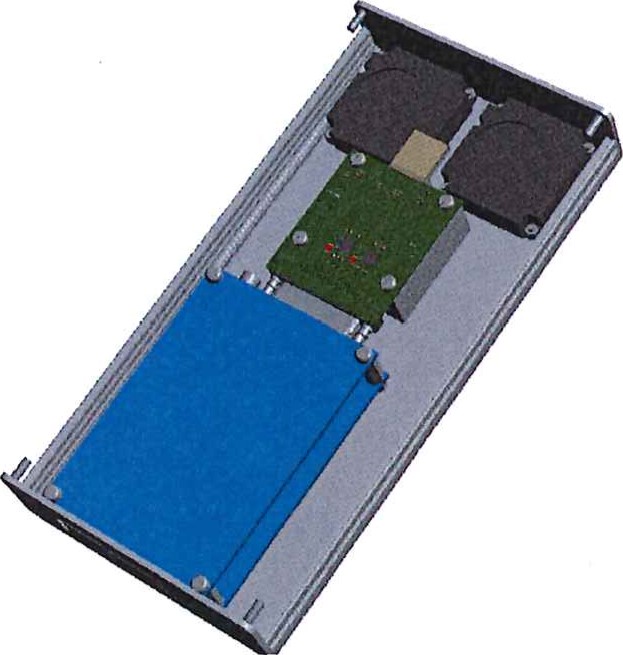 Subject of delivery:Katherine readout for Timepix3. The item contains the readout device, the 5V power supply unit. Chipboard and Timepix3 assembly are not included. Device will be mounted in special housing covering chipboard as well. In the housing there is a pair of fans for cooling.Delivery anf financial conditions:The price does not include VAT. Timepix3 detectors and chipboards are not included.Delivery costs are not included and will be invoiced separately.Delivery time is 90 days from receipt of the order. This quotation is valid until 30th October 2020.	doc. Ing.	h.D.Supplier:Customer:Department of Electronics and Information TechnologyUniversity of West BohemiaInstitute of Experimental and Applied PhysicsUniverzitni 8Czech Technical University in Prague306 14 PilsenHusova 240/5Czech RepublicID: 49777513, Tax number: CZ49777513Contact person:Petr BurianTel.: Email: 110 00 Prague 1Czech RepublicEmail: 		Subject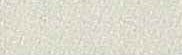 unit pricepcsfinal priceKatherine readout for Timepix3 (with special housing)10